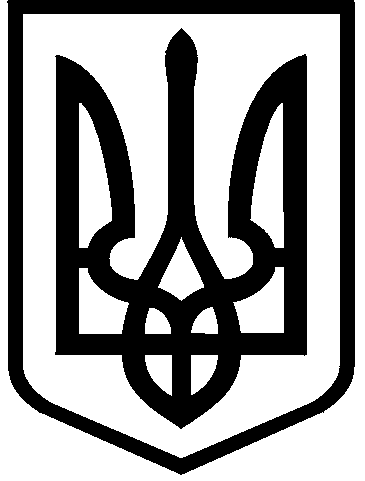 КИЇВСЬКА МІСЬКА РАДАVIII СКЛИКАННЯПОСТІЙНА КОМІСІЯ З ПИТАНЬ РЕГЛАМЕНТУ ТА ДЕПУТАТСЬКОЇ ЕТИКИ 01044, м. Київ, вул. Хрещатик, 36 к. 1014                                                                         тел./факс: (044) 202-72-34ПРОТОКОЛ № 2/70засідання постійної комісії Київської міської ради з питань регламенту та депутатської етики від 19.02.2019Місце проведення: Київська міська рада, м. Київ, вул. Хрещатик, 36, 5 поверх, кабінет 514.Склад комісії 4 депутати Київської міської ради.Присутні 4 депутати Київської міської ради, члени постійної комісії: Макаров О.А. – голова комісії; Маслова Н.В. – заступник голови комісії;Опадчий І.М. – секретар постійної комісії;Приходько Н.І. – член комісії.Присутні та запрошені:Грибков М.Є. – голова Всеукраїнської профспілки працівників геодезії, картографії та кадастру; Жуков М.С. – помічник-консультант депутата Київради;Михайлів З.К. – заявник;Михайловський В.І. – представник громадськості;Ніколаєва О.К. – заявник;Пашинський А.М. – помічник-консультант депутата Київради;Яровий Євген Миколайович – представник депутата Київради Дідовця Ю.В. Порядок деннийПроект рішення Київради «Про внесення змін до рішення Київської міської ради від 01.12.2015 № 4/4 «Про перелік та склад постійних комісій Київської міської ради VIII скликання» (реєстраційний номер 08/231-184/ПР від 15.01.2019).(доповідач Дідовець Ю.В., співдоповідач Макаров О.А.)Проект рішення Київради «Про внесення змін до рішення Київської міської ради від 01.12.2015 № 4/4 «Про перелік та склад постійних комісій Київської міської ради VIII скликання» (реєстраційний номер 08/231-185/ПР від 15.01.2019).(доповідач Дідовець Ю.В., співдоповідач Макаров О.А.)Проект рішення Київради «Про внесення змін до рішення Київської міської ради від 01.12.2015 № 4/4 «Про перелік та склад постійних комісій Київської міської ради VIII скликання» (реєстраційний номер 08/231-186/ПР від 15.01.2019). (доповідач Дідовець Ю.В., співдоповідач Макаров О.А.)Проект рішення Київради «Про внесення змін до рішення Київської міської ради від 01.12.2015 № 4/4 «Про перелік та склад постійних комісій Київської міської ради VIII скликання» (реєстраційний номер 08/231-3/ПР від 04.01.2019). (доповідач Онуфрійчук В.М., співдоповідач Макаров О.А.)Проект рішення Київради «Про внесення змін до рішення Київської міської ради від 01.12.2015 № 4/4 «Про перелік та склад постійних комісій Київської міської ради VIII скликання» (реєстраційний номер 08/231-458/ПР від 23.01.2019). (доповідач Прокопів В.В., співдоповідач Маслова Н.В.)Звернення Гончарова П.Г. від 16.01.2019 р. щодо дій депутата Київради Задерейка А.І.(доповідач Макаров О.А.)Колективне звернення Ніколаєвої О.К. та Михайлів З.К. від 25.12.2018 р. щодо можливих порушень під час підготовки та попереднього розгляду проекту рішення Київради «Про затвердження детального плану території в межах вул. Північна, просп. Оболонський, вул. Прирічна, просп. Героїв Сталінграду, Маршала Малиновського у Оболонському районі м. Києва» (реєстраційний номер 08/231-3539/ПР від 11.10.2018).(доповідач Приходько Н.І.)Звернення ТОВ «ДІК» № 01/21-3/19-гр від 21.01.2019 р. щодо розгляду проекту рішення Київради від 14.01.2019 р. № 08/231-178/ПР.(доповідач Опадчий І.М.)По першому питанню, у зв’язку з відсутністю Дідовця Ю.В., слухали інформацію його представника Ярового Є.М. щодо проекту рішення Київради «Про внесення змін до рішення Київської міської ради від 01.12.2015 № 4/4 «Про перелік та склад постійних комісій Київської міської ради VIII скликання» (реєстраційний номер 08/231-184/ПР від 15.01.2019).Представник Яровий Є.М. доповів про зміст вказаного проекту рішення та зазначив, що метою його прийняття є забезпечення можливості виконання депутатом Київради Дідовцем Ю.В. свого обов’язку щодо входження до складу однієї з постійних комісій Київради. В обговоренні взяли участь: Макаров О.А., Маслова Н.В., Опадчий І.М., Приходько Н.І., Яровий Є.М.Під час обговорення було зазначено, що рішенням Київради від 29.11.2018 № 224/6275 «Про зміну найменування комунального підприємства Київської міської ради «Вечірній Київ» на комунальне підприємство Київської міської ради «Центр публічної комунікації та інформації» на виконання Закону України «Про реформування державних і комунальних друкованих засобів масової інформації» з 01 січня 2019 р. було припинено випуск газети «Газета київської міської ради «Хрещатик». У зв’язку з цим, було запропоновано пункт 2 проекту рішення викласти у наступній редакції: «Офіційно оприлюднити це рішення в порядку, встановленому законодавством України».Вирішили:Підтримати проект рішення Київради «Про внесення змін до рішення Київської міської ради від 01.12.2015 № 4/4 «Про перелік та склад постійних комісій Київської міської ради VIII скликання» (реєстраційний номер 08/231-184/ПР від 15.01.2019) з наступною рекомендацією:п. 2 проекту рішення викласти у наступній редакції: «Офіційно оприлюднити це рішення в порядку, встановленому законодавством України».ГОЛОСУВАЛИ«за» – 4, «проти» – 0, «утрималось» – 0, «не голосували» - 0.Рішення прийнято.По другому питанню, у зв’язку з відсутністю Дідовця Ю.В., слухали інформацію його представника Ярового Є.М. щодо щодо проекту рішення Київради «Про внесення змін до рішення Київської міської ради від 01.12.2015 № 4/4 «Про перелік та склад постійних комісій Київської міської ради VIII скликання» (реєстраційний номер 08/231-185/ПР від 15.01.2019).Представник Яровий Є.М. доповів про зміст вказаного проекту рішення та зазначив, що метою його прийняття є забезпечення можливості виконання депутатом Київради Дідовцем Ю.В. свого обов’язку щодо входження до складу однієї з постійних комісій Київради. В обговоренні взяли участь: Макаров О.А., Маслова Н.В., Опадчий І.М., Приходько Н.І., Яровий Є.М.Під час обговорення було зазначено, що рішенням Київради від 29.11.2018 № 224/6275 «Про зміну найменування комунального підприємства Київської міської ради «Вечірній Київ» на комунальне підприємство Київської міської ради «Центр публічної комунікації та інформації» на виконання Закону України «Про реформування державних і комунальних друкованих засобів масової інформації» з 01 січня 2019 р. було припинено випуск газети «Газета київської міської ради «Хрещатик». У зв’язку з цим, було запропоновано пункт 2 проекту рішення викласти у наступній редакції: «Офіційно оприлюднити це рішення в порядку, встановленому законодавством України».Вирішили:Підтримати проект рішення Київради «Про внесення змін до рішення Київської міської ради від 01.12.2015 № 4/4 «Про перелік та склад постійних комісій Київської міської ради VIII скликання» (реєстраційний номер 08/231-185/ПР від 15.01.2019) з наступною рекомендацією:п. 2 проекту рішення викласти у наступній редакції: «Офіційно оприлюднити це рішення в порядку, встановленому законодавством України».ГОЛОСУВАЛИ«за» – 4, «проти» – 0, «утрималось» – 0, «не голосували» – 0.Рішення прийнято.По третьому питанню, у зв’язку з відсутністю Дідовця Ю.В., слухали інформацію його представника Ярового Є.М. щодо проекту рішення Київради «Про внесення змін до рішення Київської міської ради від 01.12.2015 № 4/4 «Про перелік та склад постійних комісій Київської міської ради VIII скликання» (реєстраційний номер 08/231-186/ПР від 15.01.2019).Представник Яровий Є.М. доповів про зміст вказаного проекту рішення та зазначив, що метою його прийняття є забезпечення можливості виконання депутатом Київради Дідовцем Ю.В. свого обов’язку щодо входження до складу однієї з постійних комісій Київради. В обговоренні взяли участь: Макаров О.А., Маслова Н.В., Опадчий І.М., Приходько Н.І., Яровий Є.М.Під час обговорення було зазначено, що рішенням Київради від 29.11.2018 № 224/6275 «Про зміну найменування комунального підприємства Київської міської ради «Вечірній Київ» на комунальне підприємство Київської міської ради «Центр публічної комунікації та інформації» на виконання Закону України «Про реформування державних і комунальних друкованих засобів масової інформації» з 01 січня 2019 р. було припинено випуск газети «Газета київської міської ради «Хрещатик». У зв’язку з цим, було запропоновано пункт 2 проекту рішення викласти у наступній редакції: «Офіційно оприлюднити це рішення в порядку, встановленому законодавством України».Вирішили:Підтримати проект рішення Київради «Про внесення змін до рішення Київської міської ради від 01.12.2015 № 4/4 «Про перелік та склад постійних комісій Київської міської ради VIII скликання» (реєстраційний номер 08/231-186/ПР від 15.01.2019) з наступною рекомендацією:п. 2 проекту рішення викласти у наступній редакції: «Офіційно оприлюднити це рішення в порядку, встановленому законодавством України».ГОЛОСУВАЛИ«за» – 4, «проти» – 0, «утрималось» – 0, «не голосували» – 0.Рішення прийнято.По четвертому питанню слухали інформацію Макарова О.А. щодо проекту рішення Київради «Про внесення змін до рішення Київської міської ради від 01.12.2015 № 4/4 «Про перелік та склад постійних комісій Київської міської ради VIII скликання» (реєстраційний номер 08/231-3/ПР від 04.01.2019).Доповідач повідомив про зміст вказаного проекту рішення та зазначив, що метою його прийняття є забезпечення можливості виконання депутатом Київради Онуфрійчуком В.М. свого обов’язку щодо входження до складу однієї з постійних комісій Київради. В обговоренні взяли участь: Макаров О.А., Маслова Н.В., Опадчий І.М., Приходько Н.І.Під час обговорення було зазначено, що рішенням Київради від 29.11.2018 № 224/6275 «Про зміну найменування комунального підприємства Київської міської ради «Вечірній Київ» на комунальне підприємство Київської міської ради «Центр публічної комунікації та інформації» на виконання Закону України «Про реформування державних і комунальних друкованих засобів масової інформації» з 01 січня 2019 р. було припинено випуск газети «Газета київської міської ради «Хрещатик». У зв’язку з цим, було запропоновано пункт 2 проекту рішення викласти у наступній редакції: «Офіційно оприлюднити це рішення в порядку, встановленому законодавством України».Вирішили:Підтримати проект рішення Київради «Про внесення змін до рішення Київської міської ради від 01.12.2015 № 4/4 «Про перелік та склад постійних комісій Київської міської ради VIII скликання» (реєстраційний номер 08/231-3/ПР від 04.01.2019) з наступною рекомендацією:п. 2 проекту рішення викласти у наступній редакції: «Офіційно оприлюднити це рішення в порядку, встановленому законодавством України».ГОЛОСУВАЛИ«за» – 4, «проти» – 0, «утрималось» – 0, «не голосували» – 0.Рішення прийнято.По п’ятому питанню слухали інформацію Маслової Н.В. щодо проекту рішення Київради «Про внесення змін до рішення Київської міської ради від 01.12.2015 № 4/4 «Про перелік та склад постійних комісій Київської міської ради VIII скликання» (реєстраційний номер 08/231-458/ПР від 23.01.2019). В обговоренні взяли участь: Макаров О.А., Маслова Н.В., Опадчий І.М., Приходько Н.І.Під час обговорення було зазначено, що п. 1 проекту рішення не містить назви самого рішення, в додаток якого вносяться зміни. Також з метою більш коректного формулювання п. 2 проекту рішення було запропоновано викласти його в наступній редакції: «Офіційно оприлюднити це рішення в порядку, встановленому законодавством України».Вирішили:Підтримати проект рішення Київради «Про внесення змін до рішення Київської міської ради від 01.12.2015 № 4/4 «Про перелік та склад постійних комісій Київської міської ради VIII скликання» (реєстраційний номер 08/231-458/ПР від 23.01.2019) з наступними рекомендаціями:п. 1 проекту рішення викласти у наступній редакції: «Викласти Додаток до рішення Київської міської ради від 01.12.2015 № 4/4 «Про перелік та склад постійних комісій Київської міської ради VIII скликання» в редакції, що додається».п. 2 проекту рішення викласти у наступній редакції: «Офіційно оприлюднити це рішення в порядку, встановленому законодавством України».ГОЛОСУВАЛИ«за» – 3, «проти» – 0, «утрималось» – 1, «не голосували» – 0.Рішення прийнято.По шостому питанню слухали інформацію Макарова О.А. стосовно звернення Гончарова П.Г. від 16.01.2019 р. щодо дій депутата Київради Задерейка А.І.Доповідач повідомив, що у своєму зверненні Гончаров П.Г. зазначає про порушення норм чинного законодавства, зокрема депутатом Задерейко А.І., які виражаються у протиправній відмові у передачі йому у приватну власність земельної ділянки для ведення індивідуального садівництва на вул. Промисловій 17-а у Дарницькому районі м. Києва.В обговоренні взяли участь: Макаров О.А.У процесі обговорення було зазначено, що постійна комісія Київської міської ради з питань регламенту та депутатської етики розглядає звернення в межах власної функціональної спрямованості, визначеної ч. 5 ст. 5 Положення про постійні комісії Київради.В ході обговорення було встановлено, що 18.01.2017 р. за № 08/231-225/ПР управлінням організаційного та документального забезпечення діяльності Київради був зареєстрований проект рішення «Про передачу громадянину Гончарову Павлу Григоровичу у приватну власність земельної ділянки для ведення індивідуального садівництва на вул. Промисловій, 17-а у Дарницькому районі м. Києва» (А-16602).11.10.2018 р. на пленарному засіданні Київради даний проект рішення було поставлено на голосування. За результатом голосування проект рішення не набрав достатньої кількості голосів, а отже рішення щодо передачі земельної ділянки прийнято не було.Після чого, на голосування була поставлена пропозиція депутата Задерейка А.І. стосовно відхилення проекту рішення. Дана пропозиція була підтримана більшістю голосів, а саме рішення про передачу земельної ділянки було відхилено.Членами комісії було зазначено, що відповідно до ч. 2 ст. 19 Закону України «Про статус депутатів місцевих рад» депутат має право вносити пропозиції і зауваження до порядку розгляду обговорюваних питань та їх суті, вносити на розгляд ради пропозиції з питань, пов’язаних з його депутатською діяльністю, виступати з обґрунтуванням своїх пропозицій та з мотивів голосування. Згідно з ч. 4 ст. 10 Регламенту Київради, депутат має право брати участь в обговоренні питань. Водночас відповідно до ч. 2 ст. 59 Закону України «Про місцеве самоврядування в Україні», рішення ради приймається на її пленарному засіданні після обговорення більшістю депутатів від загального складу ради, крім випадків, передбачених цим Законом. Таким чином, висловлювання депутата Задерейка А.І., а також його пропозиція щодо відхилення проекту рішення на пленарному засіданні Київради не призводять до порушення ним норм чинного законодавства України.В ході обговорення було зазначено, що порушені у зверненні питання щодо створення комісії із розслідування висловів Задерейка А.І., повернення робочого проекту А-16602 з Департаменту земельних ресурсів КМДА, вивчення робочого проекту А-16602 не відносяться до компетенції постійної комісії Київської міської ради з питань регламенту та депутатської етики.Вирішили:1. Взяти до відома звернення Гончарова П.Г. від 16.01.2019 р. щодо дій депутата Київради Задерейка А.І.2. Встановити відсутність в діях депутата Задерейка А.І. порушень регламенту Київради та правил депутатської етики під час надання пропозиції щодо відхилення проекту рішення Київради «Про передачу громадянину Гончарову Павлу Григоровичу у приватну власність земельної ділянки для ведення індивідуального садівництва на вул. Промисловій, 17-а у Дарницькому районі м. Києва» (А-16602) від 18.01.2017 р. № 08/231-225/ПР.3. Направити громадянину Гончарову П.Г. витяг з протоколу засідання комісії з відповідним супровідним листом.4. Направити депутату Київради Задерейку А.І. витяг з протоколу засідання комісії з відповідним супровідним листом.5. Направити заступнику міського голови - секретарю Київради Прокопіву В.В. витяг з протоколу засідання комісії з відповідним супровідним листом.ГОЛОСУВАЛИ«за» – 4, «проти» – 0, «утрималось» – 0, «не голосували» – 0.Рішення прийнято.По сьомому питанню слухали інформацію Приходько Н.І. стосовно колективного звернення Ніколаєвої О.К. та Михайлів З.К. від 25.12.2018 р. щодо можливих порушень під час підготовки та попереднього розгляду проекту рішення Київради «Про затвердження детального плану території в межах вул. Північна, просп. Оболонський, вул. Прирічна, просп.Героїв Сталінграду, Маршала Малиновського у Оболонському районі м. Києва» (реєстраційний номер 08/231-3539/ПР від 11.10.2018).В обговоренні взяли участь: Михайлів З.К., Михайловський В.І., Ніколаєва О.К., Приходько Н.І.У процесі обговорення було зазначено, що постійна комісія Київської міської ради з питань регламенту та депутатської етики розглядає звернення в межах власної функціональної спрямованості, визначеної ч. 5 ст. 5 Положення про постійні комісії Київради.Під час обговорення заявник Ніколаєва О.К. повідомила, що договір на розроблення ДПТ в межах вул. Північна, просп. Оболонський, вул. Прирічна, просп. Героїв Сталінграду, Маршала Малиновського у Оболонському районі м. Києва було укладено 19.05.2016 р., на підставі рішення Київради від 13.11.2013 № 518/10006, в якому ДПТ у зазначених межах відсутній.На підтвердження зазначеного, Ніколаєва О.К. повідомила наступне.19.05.2016 р. між Департаментом містобудування та архітектури виконавчого органу Київської міської ради (Київської міської державної адміністрації), Комунальним підприємством з утримання та експлуатації житлового фонду спеціального призначення «Спецжитлофонд» та Комунальною організацією виконавчого органу Київської міської ради (Київської міської державної адміністрації) на підставі рішення Київради від 13.11.2013 № 518/10006 було укладено договір на розробку проекту детального плану території в межах вул. Північна, просп. Оболонський, вул. Прирічна, просп. Героїв Сталінграду, Маршала Малиновського у Оболонському районі м. Києва. Ціна такого договору складала 358 423,68 грн., в т.ч. ПДВ 59 737,28 грн.На момент укладання цього договору Рішення Київради від 13.11.2013 р. № 518/10006 «Про затвердження міської програми створення (оновлення) містобудівної документації у м. Києві» діяло у редакції від 14.04.2016 р.У Додатку цього рішення були передбачені наступні ДПТ:ДПТ в межах проспекту Оболонського, вулиць Озерної, Богатирської та Маршала Малиновського;ДПТ в межах проспекту Оболонського, вулиць Північної, Прирічної та Маршала Тимошенка;ДПТ в межах проспекту Оболонського, вулиць Маршала Тимошенка, Прирічної, Оболонської набережної та вулиці Приозерної.Таким чином, ДПТ в межах вул. Північна, просп. Оболонський, вул. Прирічна, просп. Героїв Сталінграду, Маршала Малиновського у Оболонському районі м. Києва не було передбачено рішенням Київради від 13.11.2013 р. № 518/10006 «Про затвердження міської програми створення (оновлення) містобудівної документації у м. Києві» у редакції, яка діяла на момент укладання договору.В процесі обговорення Ніколаєва О.К. зазначила, що під час громадських слухань проекту ДПТ наявною була фальсифікація реєстрації пропозицій і заперечень мешканців Оболонського району. Відповідно до поштового відправлення 05.02.2018 року (останній день громадських слухань) матеріали, в яких містились пропозиції та заперечення, були отримані Департаментом містобудування та архітектури, однак зареєстровані вони були 06.02.2018 року, у зв’язку з цим не були долучені до листа Департаменту містобудування та архітектури від 12.02.2018 р. № 055-1893 на адресу заступника міського голови - секретаря Київради Прокопів В.В. щодо створення погоджувальної комісії і розгляду їх на засіданні постійної комісії Київської міської ради з питань містобудування, архітектури та землекористування 14.03.2018 р.Також Ніколаєва О.К. зазначила, що пропозиції та заперечення мешканців Оболонського району до проекту ДПТ були розглянуті на засіданні постійної комісії Київської міської ради з питань містобудування, архітектури та землекористування 10.10.2018 р. Витяг з протоколу засідання комісії було направлено до Департаменту містобудування та архітектури КМДА листом № 08/281-2417 від 09.11.2018 р, з метою опрацювання можливості врахування громадських інтересів під час розроблення проекту ДПТ. Однак, як зазначила Ніколаєва О.К., протокол засідання постійної комісії Київської міської ради з питань містобудування, архітектури та землекористування не містить повного тексту її виступу. В ході обговорення, стосовно зазначеного у зверненні конфлікту інтересів у депутата Київради Шарія В.В., який брав участь у засіданні постійної комісії Київської міської ради з питань містобудування, архітектури та землекористування, як її член, при розгляді проекту рішення та, який є начальником КО «Спецжитлофонд», що виступає інвестором розробки ДПТ, було зазначено, що відповідне питання не відноситься до функціональної спрямованості постійної комісії Київської міської ради з питань регламенту та депутатської етики. Також було зазначено, що питання щодо наявності конфлікту інтересів повинні розглядатися постійною комісією Київської міської ради з питань дотримання законності, правопорядку та запобігання корупції.Під час обговорення, було повідомлено, що посилаючись у звернені на можливу фальсифікацію дати реєстрації пропозицій і заперечень мешканців Оболонського району щодо проекту ДПТ під час громадських слухань, заявники не надають докази підтвердження такої можливої фальсифікації. Окрім цього, перевірка наявності або відсутності факту фальсифікації дати реєстрації пропозицій і заперечень під час громадських слухань не відноситься до компетенції постійної комісії Київської міської ради з питань регламенту та депутатської етики.Вирішили:1. Взяти до відома колективне звернення Ніколаєвої О.К. та Михайлів З.К. від 25.12.2018 р. щодо можливих порушень під час підготовки та попереднього розгляду проекту рішення Київради «Про затвердження детального плану території в межах вул. Північна, просп. Оболонський, вул. Прирічна, просп. Героїв Сталінграду, Маршала Малиновського у Оболонському районі м. Києва» (реєстраційний номер 08/231-3539/ПР від 11.10.2018).2. Повідомити громадянку Ніколаєву О.В. та громадянку Михайлів З.К., що вирішення питань, викладених у колективному звернення Ніколаєвої О.К. та Михайлів З.К. від 25.12.2018 р. щодо можливих порушень під час підготовки та попереднього розгляду проекту рішення Київради «Про затвердження детального плану території в межах вул. Північна, просп. Оболонський, вул. Прирічна, просп. Героїв Сталінграду, Маршала Малиновського у Оболонському районі м. Києва» (реєстраційний номер 08/231-3539/ПР від 11.10.2018), не відноситься до компетенції та функціональної спрямованості постійної комісії Київської міської ради з питань регламенту та депутатської етики.3. Рекомендувати постійним комісіям Київської міської ради в протоколах своїх засідань зазначати текст виступів представників громадськості, що дозволяє максимально повно відобразити їх суть.ГОЛОСУВАЛИ«за» – 4, «проти» – 0, «утрималось» – 0, «не голосували» – 0.Рішення прийнято.По восьмому питанню слухали інформацію Грибкова М.Є. стосовно звернення ТОВ «ДІК» № 01/21-3/19-гр від 21.01.2019 р. щодо розгляду проекту рішення Київради від 14.01.2019 р. № 08/231-178/ПР. Доповідач повідомив про зміст вказаного звернення.В обговоренні взяли участь: Грибков М.Є., Маслова Н.В., Опадчий І.М., Приходько Н.І.У процесі обговорення було встановлено, що 14.01.2019 р. за № 08/231-178/ПР в управлінні організаційного та документального забезпечення діяльності Київради було зареєстровано проект рішення Київради «Про відмову у наданні дозволу на розроблення проекту землеустрою щодо відведення земельної ділянки ТОВАРИСТВУ З ОБМЕЖЕНОЮ ВІДПОВІДАЛЬНІСТЮ «ДІК» на вул. Межигірській, 56/63а у Подільському районі м. Києва для будівництва та обслуговування об’єктів фізичної культури та спорту», суб’єктом подання якого є КМДА.Водночас у своєму зверненні ТОВ «ДІК» зазначає, що даний проект рішення не відповідає вимогам частин другої - десятої статті 26 Регламенту Київради, а отже просить постійну комісію Київської міської ради з питань регламенту та депутатської етики вирішити спір в порядку ч. 3 ст. 29 Регламенту Київради та звернутися до управління організаційного та документального забезпечення діяльності Київради про необхідність залишення проекту рішення без руху на час розгляду спору.Під час обговорення було зазначено, що постійна комісія Київської міської ради з питань регламенту та депутатської етики розглядає у порядку ч. 3 ст. 26 Регламенту Київради спори щодо відповідності проекту рішення вимогам частин другої - десятої статті 26 Регламенту Київради виключно між управлінням організаційного та документального забезпечення діяльності Київради та суб’єктом подання. Водночас такий спір наявний в тому випадку, коли управління організаційного та документального забезпечення діяльності Київради залишає проект рішення без руху, через його невідповідність вимогам частин другої - десятої статті 26 Регламенту Київради. Також Регламентом Київради не передбачена можливість звернення постійної комісії Київської міської ради з питань регламенту та депутатської етики до управління організаційного та документального забезпечення діяльності Київради з повідомленням про необхідність залишення проекту рішення без руху на час розгляду спору.  В ході обговорення було повідомлено, що вирішення спорів між зацікавленою особою та суб’єктом подання чи управлінням організаційного та документального забезпечення діяльності Київради, в тому числі спорів стосовно правомірності/неправомірності відмови у наданні дозволу на розроблення проекту землеустрою щодо відведення земельної ділянки, не належить до компетенції постійної комісії Київської міської ради з питань регламенту та депутатської етики. Вирішили:1. Взяти до відома звернення ТОВ «ДІК» № 01/21-3/19-гр від 21.01.2019 р. щодо розгляду проекту рішення Київради від 14.01.2019 р. № 08/231-178/ПР.2. Повідомити ТОВ «ДІК», що звернення до управління організаційного та документального забезпечення діяльності Київради щодо необхідності залишення проекту рішення без руху на час розгляду спору не належить до компетенції постійної комісії Київської міської ради з питань регламенту та депутатської етики. ГОЛОСУВАЛИ«за» – 3, «проти» – 0, «утрималось» – 0, «не голосували» – 0.Рішення прийнято.Голова комісії                                                                  О. МакаровСекретар комісії                                                              І. Опадчий